Система самостоятельного распоряжения деньгами в детстве!(По материалам Золотаревой А.В.)Экономическое воспитание – сравнительно новое направление в дошкольной педагогике, в настоящее время актуально и востребовано особенно остро. Возникают вопросы: когда следует начать знакомство с экономикой? Можно ли говорить об экономическом воспитании самых маленьких детей?Малыш очень рано включается в экономическую жизнь семьи, сталкивается с деньгами, рекламой, ходит с родителями в магазин, участвует в процессах купли-продажи, овладевая, таким образом, экономической информацией на житейском, часто искаженном уровне. Ведь это не просто информация, а «контур того, что условно может быть названо мировоззрением – мировоззрением в том смысле, что в этих общих представлениях начинают складываться тенденции не просто к знанию об одиночных фактах, а к знанию об их связи» (Д.Б.Эльконин).Сделать экономику понятной помогут сюжетно-ролевые игры. Так, играя в профессии, дети постигают смысл труда, воспроизводят трудовые процессы взрослых и одновременно «обучаются» экономике. В сюжетно-ролевых играх моделируются реальные жизненные ситуации: операции купли-продажи, производства и сбыта готовой продукции и др.Знания усваиваются дошкольниками в игре при условии усложнения содержания интеллектуальных задач (заданий). Усложнение носит качественный характер и требует создания проблемно-игровых, проблемно-практических, проблемно-познавательных ситуаций, позволяющих обнаружить глубину понимания детьми тех или иных экономических понятий. Постепенное усложнение игровых задач поддерживает детскую деятельность в «зоне ближайшего развития». Овладение экономическими знаниями в привлекательной для ребенка игровой роли позитивно сказывается и на качестве их усвоения.Что даёт детям система самостоятельного распоряжения деньгами?1. Умение считать (в прямом арифметическом смысле: складывать, умножать, делить и т.д.)2.3нание о соотношении стоимости вещей (услуг)3.Умение выбирать (между двумя «хочется», между нужным и необходимым, хорошим и плохим и т.д.). Умение выбирать развивает мышление и способности анализировать.4.Умение отказываться (от менее нужного, от некачественного, от менее ценного — и соответственно определять приоритеты)5.Повышение самооценки, чувства собственного достоинства. Как любой навык (знание, умение) -новый опыт прибавляет уверенности («Я сам что-то решаю»). Мера психологической зрелости — это мера ответственности. Чтобы почувствовать себя взрослым, надо познать себя через действие, через проявление себя в тех или иных ситуациях. Механизм здесь таков: поступок — последствия —осознание — понимание — развитие — психологическая зрелость — новый, уже более зрелый поступок.6. Познание себя. Иногда дети с удивлением обнаруживают, что они не так добры, как о себе думали; не так беспомощны, как предполагали — все это ведет к рефлексии.7. Познание других. Чем раньше ребенок осознает, что денежные отношения иногда являются «лакмусовой бумажкой» и для дружбы, и для любви, тем меньше ошибок и провокаций совершит он в дальнейшем. Уважение интересов других — тоже важно. Осознав, как иногда трудно лишиться части своей собственности, не будет претендовать на собственность другого (в том числе и на вашу).8. Радость благотворительности, безвозмездной помощи другим. Это важно! Можно даже предложить ребенку пожертвовать часть его средств на добрые дела и посмотреть, как он к этому отнесется (хороший тест для родителей — кого же мы вырастили? Что нас ждет в старости?).9. Возможность проявить себя «на равных» в отношениях с родителями (заключение договоров, одалживание, возможность «скинуться» на общее дело и т.д.). Здесь — база для становления субъектности ребенка.10. Знакомство с основными финансовыми понятиями — «долговое обязательство», «кредит»,«договор», «расписка» и т.д. Современному человеку наряду со знанием компьютера и иностранного языка сегодня также необходимы начальные знания в финансовой сфере. Рынок есть рынок... К тому же не исключен вариант, что обучение отношениям с деньгами станет для ребенка первой ступенькой в выборе сферы профессиональной деятельности.11. Умение просчитывать свои действия, видеть последствия того или иного решения. Анализируя все вышеизложенное, можно сделать объективный вывод о необходимости планомерного экономического воспитания детей. Рассмотренный вариант наглядно показывает целесообразность применения игр с использованием экономических моментов не только в дошкольных учреждениях, но и в семье.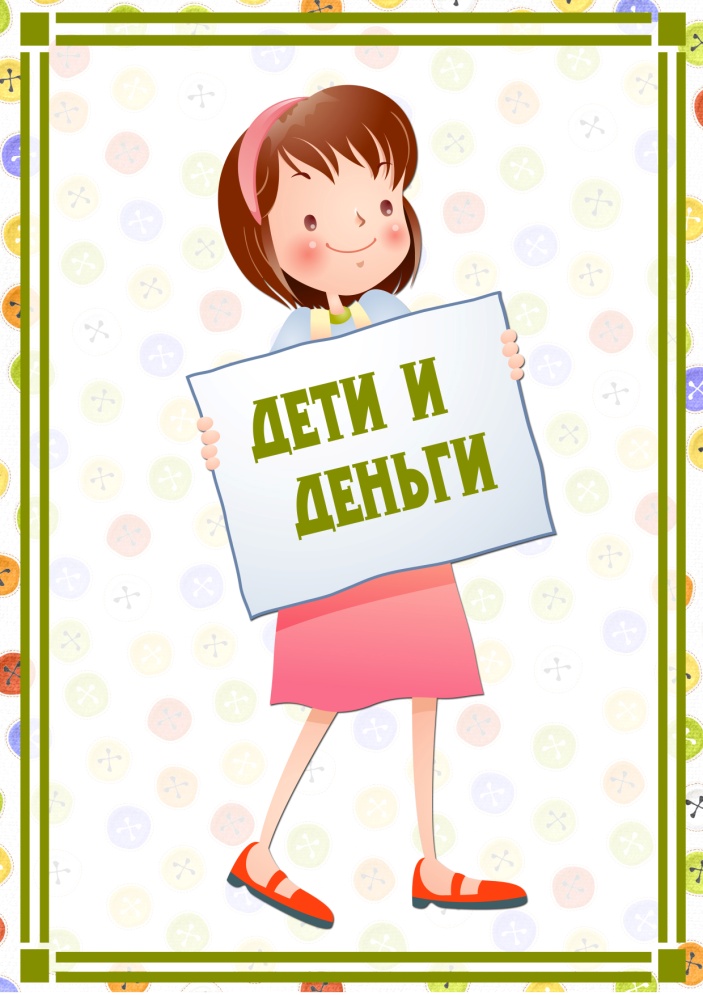 